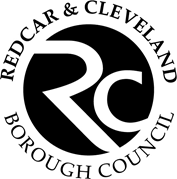 Please complete this application form if you are a family with NRPF and would like to apply for free school meals. All sections must be completed. Please ensure you also sign the declaration at the end of the application on pages 3 and 4 and provide supporting evidence. Further information relating to this extension can be found in the free school meals guidance for schools and local authorities.Child(ren)’s Details- Parent/Carer’s Details-Details of your partner if living at the same address-Please tick or highlight the immigration category you are applying under and provide evidence of this.Zambrano Chen Article 8 of the ECHR Section 4 of the Immigration & Asylum Act 1999 BN(O) Passport holder Spousal visa holder      Work visa holderStudent visa holderOtherEvidence of status to be provided to support your application: Zambrano or Chen carers 
Families will be able to provide a copy of their derivative residence card. If they do not hold this, they must be able to show that:the carer or parent is not a British citizen.the child is a British citizen.the carer is a direct relative or legal guardian of the child, and they have the primary responsibility for the child.there are no other members of the carers’ family in the UK or the European Economic Area (EEA) who could look after the child. Article 8 of the European Convention on Human Rights (ECHR)
Families will be able to provide a copy of their letter from the Home Office granting them leave to remain in the UK or their biometric residence card. Section 4 of the Immigration and Asylum Act 1999
Families will be able to provide a copy of their letter from the Home Office or local authority confirming Section 4 support or their ASPEN card. British National (Overseas) passport holders
Families will be able to provide a copy of either their current BN(O) passport or visa. Spouse, work, or student visa holders  
Families will be able to show a copy of their visa. OtherPlease explain above.Evidence of incomeTo be eligible for free school meals, a families’ net annual household income must be no higher than the following:£22,700 for families with one child£26,300 for families with two or more children This includes any wider income or support you may be receiving in addition to any earnings from employment.  To verify this, we suggest you provide one of the following: Payslip from your employer			P60           Bank Statement  Letter from your bank    Letter from your employerLetter from the local authority confirming support if applicable.Declaration of applicantI (Full Name) .......................................................................................................... of (Full Address) .................................. ......................................................................................... confirm that the information I have provided above is accurate and true. I agree that the information I have provided can be shared with the Department for Education for the purposes of assessing eligibility for a free school meal. 													    Cont’dParent/Carer/Guardian with legal responsibility for care of the childApplicants are advised that it is a criminal offence to knowingly make an untrue statement or other false information to obtain a grant, contribution, or other financial benefit from the Council. This Council is under a duty to protect the public funds it administers and to this end may use the        information on this form within the authority for the prevention and detection of fraud. How to submit a completed applicationCompleted forms can either be returned to your child's school, emailing to  educationalbenefits@redcar-cleveland.gov.uk or by post to: Redcar & Cleveland Borough Council, Department of Corporate Resources, Educational Benefits, Redcar & Cleveland House, Kirkleatham Street, Redcar, Yorkshire, TS10 1RTNotification of the outcome Applicant’s will receive the outcome of their application in writing, this will also be sent to the child’s current school. How we process your dataWhen you apply for free school meals, we will use and process your information for the purposes of your application, and to help support your child's teaching and learning. To find out more, go to redcar-cleveland.gov.uk/privacy.First name(s) SurnameDate of birthName of schoolRelationship to ChildNationality of childFirst name(s) -Surname -Address - National Insurance Number - (If Applicable)Date of birth -Nationality -Telephone Number -Email address -First name(s) -Surname -Address - National Insurance Number - (If Applicable)Date of birth -Nationality -Telephone Number -Email address -If you ticked “other” in the above section, please explain further here.Evidence of status provided.    YES                   NO     Are you employed?  YES                   NO     If you have a partner, are they employed?  YES                   NO     Is your net annual household income, including earnings from employment and any wider support you may be receiving, less than the maximum income thresholds listed below?  YES                   NO     SignedPrint nameDate